ПРОЕКТРуководствуясь статьями 43,45,46 Градостроительного кодекса Российской Федерации от 29.12.2004 № 190-ФЗ, статьей 14 Федерального закона от 06.10.2003 № 131-ФЗ «Об общих принципах организации местного самоуправления в Российской Федерации», учитывая протокол публичных слушаний № ___ от ____:1. Внести прилагаемые изменения в проекты планировки территорий и проекты межевания в составе проектов планировки территорий в отношении гаражных площадок, расположенных в г. Дорогобуже в кадастровых кварталах: 67:06:0010401, 67:06:0010402, 67:06:0010220, из категории земель населенных пунктов, утвержденные распоряжением Администрации муниципального образования «Дорогобужский район» Смоленской области от 30.01.2023 № 29-р «Об утверждении проектов планировки территорий и проектов межевания в составе проектов планировки территорий в отношении гаражных площадок, расположенных в г. Дорогобуже в кадастровых кварталах: 67:06:0010401, 67:06:0010402, 67:06:0010220».	2. Контроль за исполнением настоящего распоряжения возложить на заместителя Главы Администрации муниципального образования «Дорогобужский район» Смоленской области – председателя комитета по жилищно-коммунальному хозяйству, архитектуре и градостроительству Смольянинова А.М.Глава муниципального образования «Дорогобужский район» Смоленской области                                       К.Н. Серенков
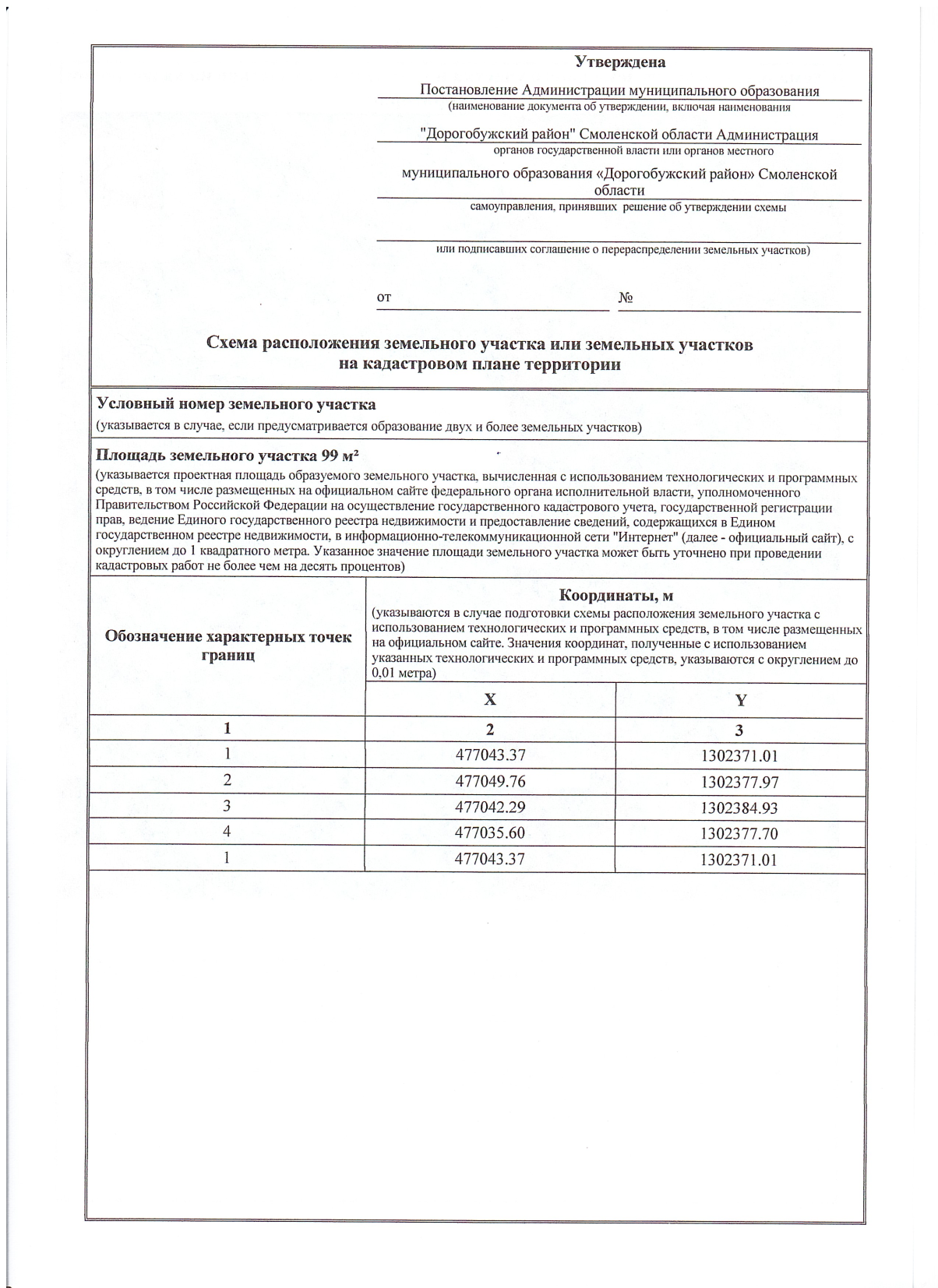 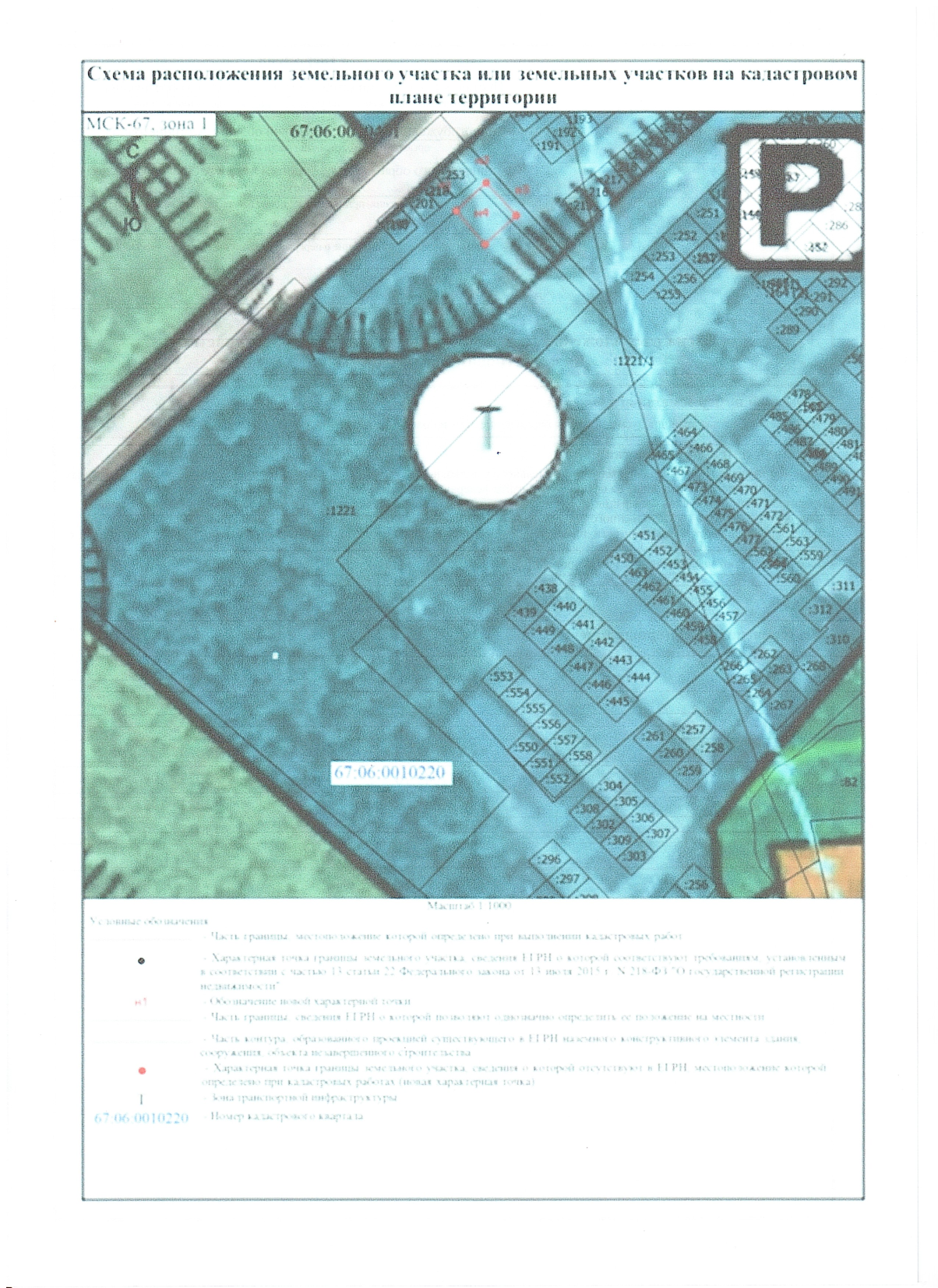 АДМИНИСТРАЦИЯ МУНИЦИПАЛЬНОГО ОБРАЗОВАНИЯ«ДОРОГОБУЖСКИЙ РАЙОН» СМОЛЕНСКОЙ ОБЛАСТИР А С П О Р Я Ж Е Н И Еот                     №              _         О   внесении   изменений  в  проектыпланировки  территорий  и  проектымежевания     в    составе     проектовпланировки территорий в отношениигаражных  площадок, расположенныхв   г.  Дорогобуже    в    кадастровыхкварталах: 67:06:0010401, 67:06:0010402, 67:06:0010220